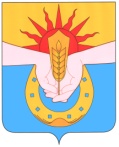 АДМИНИСТРАЦИЯ МУНИЦИПАЛЬНОГО ОБРАЗОВАНИЯ УСПЕНСКИЙ РАЙОНПОСТАНОВЛЕНИЕот  28.12.2020 г.				                                                        № 1504с. УспенскоеО предоставлении дополнительного дня отдыха 31 декабря 2020 годаВ соответствии со статьями 5, 8 Трудовым  кодексом Российской Федерации,  Федеральным законом от 02 марта 2007 года № 25-ФЗ «О муниципальной службе в Российской Федерации», постановлением  главы администрации (губернатора) Краснодарского края от 28 декабря 2020 г. № 902 «О предоставлении дополнительного дня отдыха 31 декабря 2020 г.» п о с т а н а в л я ю:1.Предоставить работникам администрации муниципального образования Успенский район и подведомственным ей муниципальным предприятиям и учреждениям дополнительный выходной день 31 декабря 2020 года  с сохранением денежного содержания (заработной платы).2. Рекомендовать руководителям органов местного самоуправления муниципального образования Успенский район, работодателям находящимся и (или) использующим труд работников на территории Успенского района, в соответствии с действующим законодательством  предоставить работникам дополнительный выходной день 31 декабря 2020 года с сохранением денежного содержания (заработной платы).	3. Отделу делопроизводства и организационно-кадровой работы администрации муниципального образования Успенский район (Геворкян) разместить настоящее постановление на официальном сайте администрации муниципального образования Успенский район.4. Контроль за выполнением настоящего распоряжения возложить на заместителя главы муниципального образования Успенский район, управляющего делами Н.Г. Прокопову.5. Постановление вступает в силу со дня его подписания.Глава муниципального образованияУспенский район			                                                            Г.К. Бахилин